Publicado en Madrid el 15/04/2024 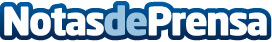 Beyond Technology fortalece su presencia en España con eventos de vanguardia en transformación digitalBeyond Technology tiene sedes en Estados Unidos, México, Colombia, Dubái y Pakistán, así como operaciones en Marruecos y QatarDatos de contacto:Mirsha Sánchez THE C-CLASS+525516501301Nota de prensa publicada en: https://www.notasdeprensa.es/beyond-technology-fortalece-su-presencia-en Categorias: Internacional Nacional Telecomunicaciones Madrid Cataluña Eventos Software Sostenibilidad Innovación Tecnológica Digital http://www.notasdeprensa.es